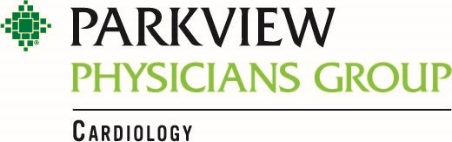 WINTER EXERCISE OPTIONS 2015-2016If you are looking for great winter time exercise options for you and your entire family, check out the following choices!  Be sure to vary your exercise to keep fitness fun and to reap great cardiovascular benefits!  The listing below is not an endorsement, but a reference list of locations where you can get moving!  INDOOR SWIMMINGAgency                                          		                    Description of Offering_______Crossroads Natatorium                                                     For current class schedule and fees, call the  2525 Lake Avenue                                                               Natatorium at 484-4153 x6 and listen to the pre-                Entrance to pool, off Beacon St.                                          recorded message.                                                                         484-4153 x6Helen B. Brown Natatorium                                             Open to the public for lap and recreational swimming                  South Side High School                                                       and classes.  Visit natatorium.fwcs.k12.in.us                                                                                                                    3301 S. Calhoun Street                                                        for schedule.  Adult:  $3.50 or 20 visits, $50;467-2660                                                                             Child or Senior (over 65): $3 or 20 visits for $45                                                                                                    NACS Natatorium                                                             Open swim hours Monday-Saturday.  Check poolCarroll High School                                                             schedule on website: www.nacs.k12.in.us  Click3903 Carroll Road                                                                on the natatorium link for schedules, classes & fees637-0340                                                                              Southwest Allen Natatorium                                             Open swim hours vary.  Check pool schedule, classes Summit Middle School                                                        & fees by going to: www.sacs.k12.in.us and clicking 4509 Homestead Road                                                         “Departments” then, “Natatorium” or call 431-2585431-2585                                                                              .                                                                      ICE SKATINGAgency                                                                                 Description of Offering________Headwaters Ice Skating Rink                                            Open Skating M-Th.1-8 pm, Fri.12 noon-10 pm, Sat.Clinton and Superior Streets                                                 11 am-10 pm, Sun. 12- 8 pm Fees: 13 and      422-7625                                                                               younger $3, 14 and older, $5.  Skate Rental $2                                                                                                         Kids 13 and under skate FREE every Wednesday                                                                                                Opens Nov. 22, 2014.  Extended holiday hours                                                                                                December 19- January 10, 2015SEE MORE LOCATIONS ON REVERSE SIDE                                               ICE SKATING, continuedSportone/Parkview Icehouse                                             Managed by Canlan Ice Sports.  Open skating3869 Ice Way (off N. Wells St., near Coliseum)                  T-Fri. 1- 3 pm; Fridays 8-10 pm; & Sat. and                   387-6614                                                                               Sun. 1-3 pm Skate rental & classes available.                                                                                               Weekdays: $5; Weekends, $7 Under 4 years of                                                                                              Age, Free; Skate Rental:  $3 Check events calendar                                                                                                 at www.icesports.com/fortwayne Lakeside Park					         A portable ice rink installed atop the asphalt of    1401 Lake Ave.					         the park’s basketball court.  Free.260-427-6400                                                                                                                                                                                     ROLLER SKATINGAgency                                                                   Description of Offering_________________Roller Dome Skate Centers                                               Open skate times vary.  Call locations for schedules North:    483-6303                          of open skates & classes or see Skate Centers website South:             747-3919                          at:  www.rollerdomenorth.comBell’s Roller Skating Rink                                                 Open skate times vary.  Call rink for schedule.7009 Indiana 930749-8214OTHER WINTER TIME OPTIONSThe Plex Indoor Adult Soccer & Flag Football1807 E. Coliseum Blvd.      www.plexsports.com496-9999Cross Country SkiingIf more than 4” of accumulated snow is on the ground, these are great outdoor options!Check their website for more details at:  www.allencountyparks.org                Metea County Park                                                           Fox Island County Park                                    8401 Union Chapel Rd.                                                       7324 Yohne Rd.                449-3777                                                                             449-3180Winter Running GroupThree Rivers Running Company 4039 N. Clinton Street496-80005:30 PM Wednesday Nights, year round—all ages, all abilitiesWinter WalkingDon’t forget great winter walking options on any of the 80 miles of local multiuse trails!  Visit www.fortwayneparks.org  and click on “TRAILS” to learn more!  Or, go to www.mapmywalk.com to design your own walking route!Stay active this winter!  Take the whole family to any of the locations above for fitness fun!  